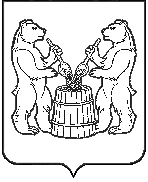 Устьянский муниципальный районАрхангельской областиСОБРАНИЕ ДЕПУТАТОВШестого созыва Тридцать шестая сессияРЕШЕНИЕРуководствуясь положением о звании «Почетный гражданин   Устьянского района», утвержденным  решением Собрания депутатов от 26 ноября 2021 года  № 416 и на основании предложения комиссии по отбору кандидатур на присвоение звания «Почётный гражданин Устьянского муниципального района Архангельской области»(протокол от 19 апреля 2022 года) Собрание депутатов муниципального образования «Устьянский муниципальный район» РЕШАЕТ: 1.Присвоить звание «Почетный гражданин Устьянского района» Чеглакову Николаю Степановичу2. Решение вступает в силу со дня подписания.Председатель Собрания депутатовУстьянского муниципального района                                                              Т.П. Попова Глава Устьянского муниципального района                                                     С.А.Котлов(165210 Архангельская область, Устьянский район п. Октябрьский, ул. Комсомольская д.7  тел/факс 5-12-75 e-mail: sdepust@mail.ru)от  20 мая 2022 года № 500О  присвоении звания «Почетный гражданин Устьянского района»